Vysoká škola technická a ekonomickáv Českých BudějovicíchÚstav technicko - technologickýBc. StrojírenstvíZávěrečná zpráva o průběhu semestrální praxeGabriela Slepičková2024ProhlášeníProhlašuji, že jsem závěrečnou zprávu o průběhu semestrální praxe vypracoval/a samostatně a že údaje zde uvedené jsou pravdivé.  V Českých Budějovicích, dne: 20.01.2024	……………………………………………………
	vlastnoruční podpisObsah1	Úvod	12	Náplň a průběh praxe	23	Zhodnocení praxe studentem	34	Závěr	4Přílohy	5ÚvodSvou odbornou praxi jsem vykonala ve společnosti KK Technoing spol. s.r.o. Voznice 173, 263 01, Dobříš se sídlem Areál sv. Anna, Rosovická 1896, 263 01 Dobříš Česká republika. Tato firma se zabývá průmyslovým odhlučněním a zároveň je schopna komplexně vyřešit projekty od samotného zaměření u zákazníka, vypracování projektové dokumentace, výroby až po finální montáž přímo na místě. Samotné montáže se neprovádí jen po České republice, ale i po celém světě. V oblasti průmyslového odhlučnění KK Technoig spol. s.r.o. působí již od roku 1993. Mezi své hlavní produktové prvky řadí protihlukové kryty, kabiny, kontrolní pracoviště, kabiny obsluhy, velíny, protihlukové stěny, ohrady, akustické dveře, vrata, tlumiče hluku či výrobu ocelových konstrukcí. Náplň a průběh praxe Odbornou praxi jsem vykonávala v termínu od 01.06.2022 do 31.12.2023 a bylo splněno celkem 520 hodin. V již zmíněné společnosti jsem působila jako konstruktérka protihlukových kabin a stěn. Především se jednalo o tvorbu modelového návrhu a o následnou výkresovou dokumentaci. Na samotném začátku spolupráce jsem byla proškolena o bezpečnosti práce a požární ochraně společnosti, nechyběl ani pracovní řád spolu s dalšími právními předpisy, které byly nedílnou součástí k průběhu odborné praxe. Po školení následovalo seznámení s využívanými pracovními programy jako byl SolidWorks a AutoCad pro strojírenství. Návrh a tvorba modeluDetailní plán výrobyKomunikace s obchodním oddělením pro stanovení a dodržení termínu výrobyNavrhování plánu výroby, dostupnost materiálu, specifikování požadavků zákazníkaSpolupráce s vedením výrobyPřed samotným návrhem bylo zapotřebí domluvit si se zákazníkem potřebné informace, které nám udávají přesný popis kabiny. Po získání veškerých informací jsem začala tvořit odpovídající model a následně ho zaslala zákazníkovi k odsouhlasení. Když bylo vše v pořádku a zákazník si nepřál žádné změny a úpravy, začala jsem tvořit výkresovou dokumentaci na jednotlivé díly a sestavy. Po dokončení výkresové dokumentace bylo zapotřebí připravit podklady pro pálení na laseru, které jsem zhotovovala v programu AutoCad. Když byla tato část hotová, bylo mým úkolem vytisknou a poskládat výkresy. Následujícím úkolem bylo již připravené výpalky naprogramovat na počítači a poskládat je na odpovídající rozměr a tloušťku plechu, aby se mohlo pálit na laseru. Další částí bylo předání výkresové dokumentace mistru výroby, se kterým jsem následně rozepsala pracoviště, na kterých se bude co dělat, poté bylo vše předano na dílnu, a začalo se s výrobou. Během celého procesu výrobu jsem kontrolovala postupy výroby a v případě nejasností jsem řešila daný problém. Dále jsem se podílela na předmontáži, která probíhala u nás na dílně, aby se zjistilo, zda vše sedí tak jak má. Pokud bylo vše v pořádku, kabina se znovu rozebrala a žala balit pro expedici. Následovala samotná montáž u zákazníka, které jsem se také zúčastnila. Po sestavení kabiny bylo zapotřebí provést kontrolu se zákazník. Když bylo vše v pořádku podepsal se protokol o předání a tím byla celá kabina hotová.  Zhodnocení praxe studentem Absolvování praxe ve společnosti KK Technoing spol. s.r.o. hodnotím pozitivně. Za dobu působení ve společnosti jsem si osvojila potřebné dovednosti, které jsou potřebné k činnosti konstruktéra. Jednatel společnosti Ing. Jakub Kovařík a mistr výroby byli vždy ohleduplní, vstřícní a ochotní mi pomoci s každým pracovním úkolem. Dále velmi kladně hodnotím jejich profesionální přístup pří mém zaškolování a při konzultaci. Celkově hodnotím tuto praxi jako krok, který mě posunul dál, jelikož jsem získala odborné znalosti ve výrobním prostředí, rozšířila jsem si komunikační dovednosti a v neposlední řade jsme získala zkušenosti v týmové spolupráci.  Největším přínosem odborné praxe je z mého pohledu prohloubení si dovedností ve 3D programu SolidWorks a rozšíření si v něm znalostí. ZávěrAbsolvování této odborné praxe hodnotím jako velmi naučnou, jelikož jsem díky ní pochopila podstatu chodu společnosti, měla možnost se naučit se SolidWorksem a zlepšit své osobní vystupování a komunikaci s lidmi. Tímto bych chtěla poděkovat za umožnění vykonat odbornou praxi ve společnosti KK Technoing spol. s.r.o. pod vedením Ing. Jakuba Kovaříka, vedoucímu konstrukce a ostatním pracovníkům a kolegům konstruktérům za milý přístup a velmi příjemné pracovní prostředí, které jsem měla po celu dobu praxe. PřílohyPříloha 1: Název přílohy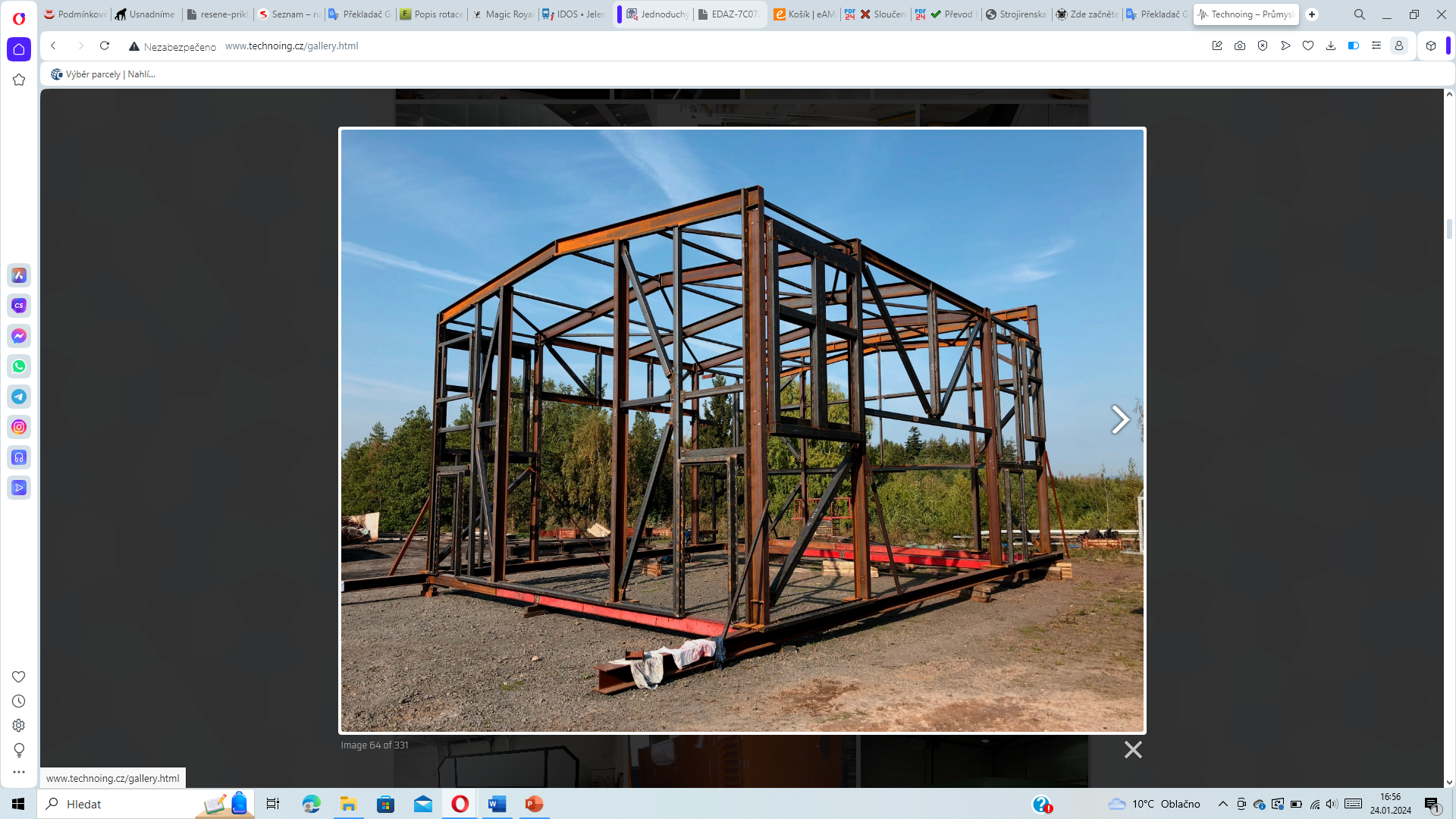 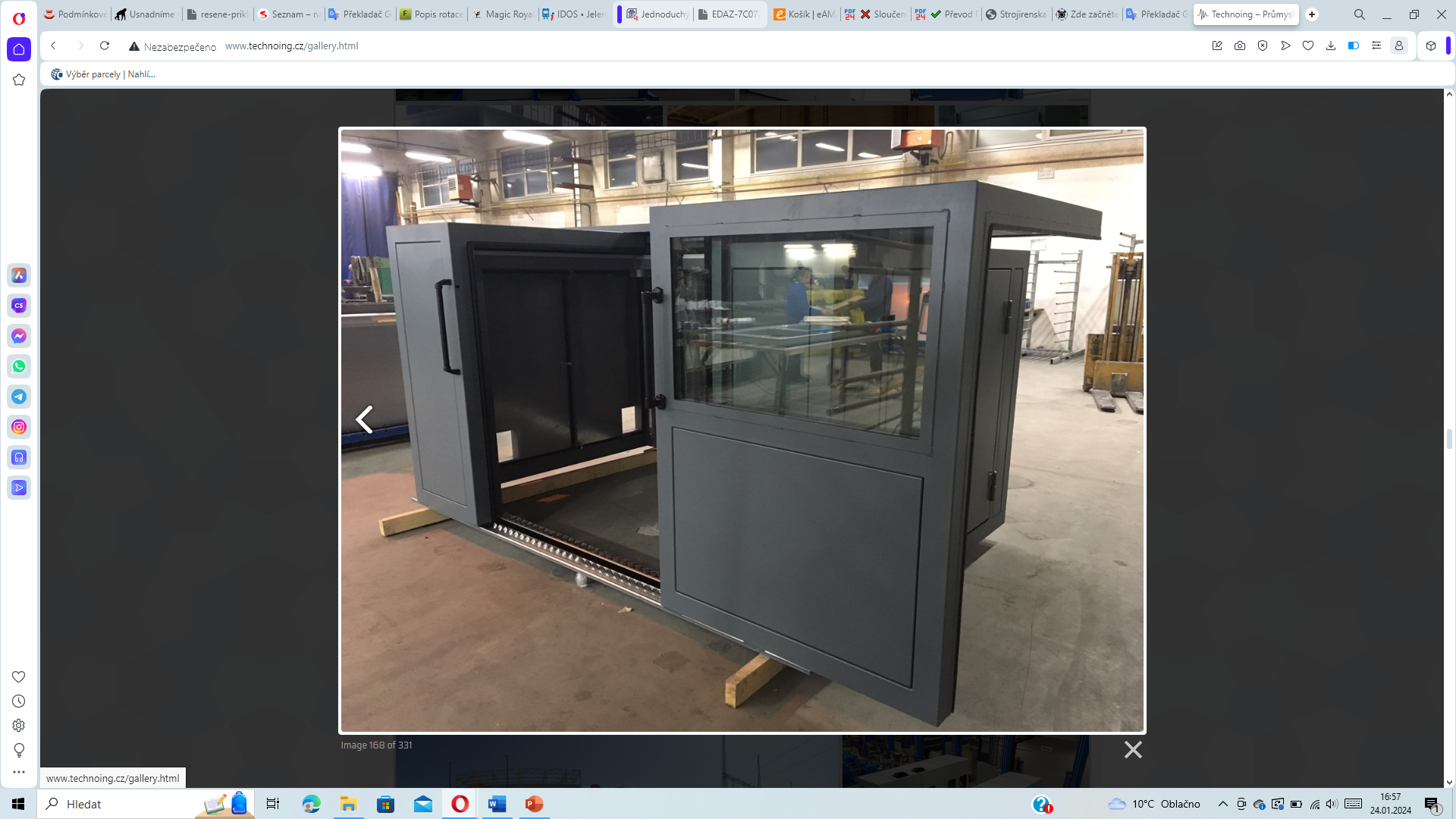 